Campbellsville UniversityTSL 650 ESL/EFL Assessment March 20-May 13, 2017 (G5 2016-17)Professor: 	Andrea GiordanoOffice: 		AB 307Office hours: 	MTRF 2:00-5:00 p.m.Phone: 		270-789-5084Credit hours: 3Location: OnlineEmail: acgiordano@campbellsville.edu Campus Security:  Office (270) 789-5556, Cell (270) 403-3611“Empowerment for Learning”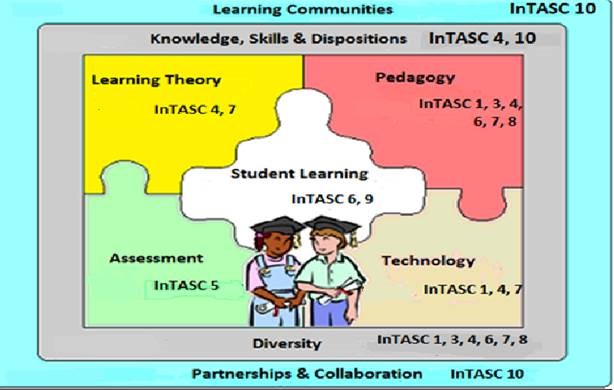 Course Description: In this course we will examine fairness in language testing. We will discuss testing of native and non-native students. We will also critique reading, writing, speaking and listening assessment rubrics.Required Text: Brown, H. D. & Abeywickrama, P. (2010). Language Assessment: Principles and Classroom Practices, (2nd ed.). White Plains: Pearson Longman. Course Objectives: Upon completing this course, students should be able to: Understand essential principles of assessing second/foreign language learningApply the theory of assessment to actual practicesUnderstand the definition of the terms measurement, test and evaluationUnderstand the properties of measurement scalesClassify different types of language testsCorrelate language proficiency with communicative competenceAlignment to State and National Standards: Teaching Standards             Kentucky Teacher Standards (KTS). Standard 1: Demonstrates Applied Content KnowledgeStandard 2: Designs and Plans InstructionStandard 3: Creates and Maintains Learning ClimateStandard 5: Assesses and Communicates Learning ResultsStandard 6: Demonstrates the Implementation of TechnologyStandard 8: Collaborates with Colleagues, Parents, Others		KTS Diversity Proficiencies1.2  Connects content to life experiences of students.3.3  Values and supports student diversity and addresses individual needs4.2  Implements instruction based on diverse student needs and assessment data.6.6 Integrates student use of available technology into instruction to enhance learning outcomes        and meet diverse student needs. 8.1 Identifies students whose learning could be enhanced by collaboration.Interstate Teacher Assessment and Support Consortium (InTASC)Standard #1: Learner Development.Standard #2: Learning Differences.Standard #3: Learning Environment.Standard #6: Assessment. Standard #7: Planning for Instruction. P-12 Teachers of Speakers of Other Languages Standards (TESOL).  	Standard 1: Language	Standard 2: Culture	Standard 3: Planning, Implementing and Managing Instruction	Standard 4: Assessment	Standard 5: ProfessionalismInternational Literacy Association Standards (ILA). Foundational Knowledge Curriculum and InstructionAssessment and EvaluationDiversityLiterate EnvironmentProfessional Learning and LeadershipTopics Covered Assessment concepts and issues Principles of language assessment Designing classroom language testsStandards-based assessment Standardized testingClassroom-based language assessment Assessing language skills Field Hours The student will participate in 6 hours of site-based classroom field experience for ESL/EFL children and youth. This should include at least two ESL/EFL classes, preferably in two different skill/knowledge areas, at two different levels, and taught by two different instructors. ESL Endorsement students must observe in P-12. MA TESOL students may observe in any ESL/EFL setting. The 6 hours of field experience for this course must comprise observation, assisting, tutoring, instruction of small/large groups and analyzing the classroom environment.  Before participating in field experiences, each ESL Endorsement student must sign the Code of Ethics (704 KAR 20:680) form.  Each student will post a report of their field experiences. This will fulfill 6 hours of the 30-hour field experience required for students seeking endorsement from the state of Kentucky.The student will document the experience on the Field Experience Summary Report form and address the following elements in the field experiences report:Place/Institution where you observed the classesInstructor(s)What you did in addition to observingstudents’ age,  proficiency level, and educational backgroundStudents’ academic orientation, if applicableProgram/Curriculum orientationTextbook(s) being usedClass sizeTopic(s)/ Skills/Grammatical points covered/lessons objectivesHow the material is presentedHow the material is practicedHow the feedback is providedThings you like the most about the classes you observedThings that you would do different if you were to teach the classesAny suggestions for the instructor and others in this classClass Schedule (Subject to Change)Course Requirements and Grading ScaleA 90-100% B 80-89% C 70-79% D 60-69% F ▼60%Disability StatementCampbellsville University is committed to reasonable accommodations for students who have documented physical and learning disabilities, as well as medical and emotional conditions.  If you have a documented disability or condition of this nature, you may be eligible for disability services.  Documentation must be from a licensed professional and current in terms of assessment.  Please contact the Coordinator of Disability Services at 270-789-5192 to inquire about services.Plagiarism PolicyCampbellsville University’s policy on Academic Integrity states: “Each person has the privilege and responsibility to develop one’s learning abilities, knowledge base, and practical skills. We value behavior that leads a student to take credit for one’s own academic accomplishments and to give credit to others’ contributions to one’s course work. These values can be violated by academic dishonesty and fraud.” (2015-17 Bulletin Catalog). Plagiarism and cheating are examples of academic dishonesty and fraud and neither will be tolerated in this course. Plagiarism is quoting or paraphrasing a phrase, a sentence, sentences, or significant amounts of text from a web or print source, without using quotation marks and without a citation. The plagiarist submits the work for credit in a class as part of the requirements for that class. Examples of cheating include cheating on a test (copying off someone else’s paper) or an assignment (e.g., development of a lesson plan) and submitting the work as your own. If a student commits plagiarism or cheats in this course, the professor will decide on one of two penalties: (a) an F on that assignment or (b) an F in the course. The student’s Dean and the Vice-President for Academic Affairs will be notified of either consequence.  Campbellsville University’s Online Course Attendance Policy. Bi-term and 8 week termsOnline students must participate weekly as defined by the professor in the syllabus [for TSL 661: discussion boards, quizzes, journal]. After 1 week (12.5%, 1/8th of the scheduled classes) without contact, the student will be issued an official warning. After the second week (25%, 1/4th of the scheduled class) without contact the student would fail the course and a WA would be recorded.Requests for Incomplete Candidates may request an Incomplete before Week 8. A grade of “I” can be assigned to a student when the course requirements are not completed due to illness, accident, death in the immediate family, or other verifiable, extenuating circumstances.  The course requirements to change the “I” grade must be completed within 12 months from the time awarded.  It is the student’s responsibility to complete requirements within the 12 month period.  It is the professor’s responsibility to change the grade by filling out the proper forms in the Office of Student Records.Title IX StatementCampbellsville University and its faculty are committed to assuring a safe and productive educational environment for all students. In order to meet this commitment and to comply with Title IX of the Education Amendments of 1972 and guidance from the Office for Civil Rights, the University requires all responsible employees, which includes faculty members, to report incidents of sexual misconduct shared by students to the University's Title IX Coordinator: Terry VanMeter; 1 University Drive; UPO Box 944; Administration Office 8A; Phone – 270-789-5016; Email – twvanmeter@campbellsville.edu. Information regarding the reporting of sexual violence and the resources that are available to victims of sexual violence is set forth at www.campbellsville.edu/titleIXStudent Academic Progress (SAP)U.S. Department of Education federal regulations require Campbellsville University to monitor its students’ academic progress to ensure that they maintain a minimum standard GPA and make steady progress toward degree completion. Students who do not meet the SAP requirements may lose their financial aid eligibility.  All students who were enrolled during the current school year and those who have submitted a FAFSA for the upcoming year will be evaluated for SAP at the end of each term including summer.   See your Student Handbook for specific details and/or discuss with your advisor.Communication RequirementStudents are expected to activate and regularly use the university provided email domain (studentname@students.campbellsville.edu) for all email communication for this class.Dispositions Assessment (for School of Education Students)Dispositions in teacher education preparation refer to behaviors and attributes while interacting on campus, online, and in clinical experiences with students, families, colleagues, communities, and faculty. Such dispositions are necessary to the empowerment for learning process stemming from the unit mission, conceptual framework, state codes of ethics, and national standards. Campbellsville University’s educator preparation program strives to lead candidates in the self-efficacy process of recognizing when their own dispositions shall be developed in the Pre-Professional Growth Plan (PPGP).Candidates (CU students) will be introduced to the education program’s conceptual framework, which includes disposition expectations in the introductory courses and will also become familiar with and commit to the Codes of Ethics for Professional Educators which delineates behaviors for teachers related to students, parents and colleagues. In addition, candidates must adhere to the CU Computer Resource Acceptable Use Policy that includes posting information, videos, pictures, etc., that infringe on copyright laws or is deemed inappropriate by the mission of CU and the School of Education (p 50, ST Handbook). This includes both on campus and off campus activities. Although the unit has adopted a “Disposition Recommendation” form for general use, it is understood that dispositions are also evaluated during instructional opportunities through field and clinical experiences and regular course opportunities. All disposition data are collected and filed in the student’s School of Education binder.CU Philosophy of Behavior was founded with the goal of providing a quality education along with Christian values. Learning takes place guided by Christ-like concern and behavior on campus and online. A student whose conduct violates stated behavioral expectations faces specific disciplinary sanctions.Aligned with Assessment (point values)Kentucky Teacher StandardsKTS Diversity IndicatorsInTASCILA StandardsTESOL StandardsCAEP Advanced Standards for Teaching and LearningDiscussion Boards105 points (7 @ 15 pts) 2.1, 2.3, 3.3, 5.2-3, 6.1, 7.13.31.d, 1.f, 1.k, 2.i-j, 2.m-o, 6.j-p1.1, 1.3, 3.1-4, 4.1, 6.21.a-b, 2.a-b, 2.e, 2.g, 4.a-c, 5.a1.A.1Graded Assignments/Journals 80 points (4 @ 20 pts)2.1, 2.3, 3.3, 5.2-3, 6.1, 7.13.31.d, 1.f, 1.k, 2.i-j, 2.m-o, 6.j-p1.1, 1.3, 3.1-4, 4.1, 6.21.a-b, 2.a-b, 2.e, 2.g, 4.a-c1.A.1Classroom-based Assessment36 points2.3, 5.2, 7.13.3, 6.32.e, 2.i-j, 6.b, 6.g, 6.k, 6.r, 6.u, 7.n3.1-3, 5.21.a-b, 2.a-b, 2.e, 4.c1.A.1Designing Assessment Tasks – Speaking & Listening  80 points (2 each @ 20 pts)2.3, 5.2, 7.13.3, 6.32.e, 2.i-j, 6.b, 6.g, 6.k, 6.r, 6.u, 7.n3.1-3, 5.21.a-b, 2.a-b, 2.e, 4.c1.A.1Designing Assessment Tasks – Reading & Writing   80 points (2 each @ 20 pts)2.3, 5.2, 7.13.3, 6.32.e, 2.i-j, 6.b, 6.g, 6.k, 6.r, 6.u, 7.n3.1-3, 5.21.a-b, 2.a-b, 2.e, 4.c1.A.1Field Experience50 points1.3, 2.2-3, 5.2, 8.1, 9.41.2, 3.32.e-f, 2.i-j, 3.f, 6.u, 6.q2.1-3, 4.1-2, 6.21.b, 2.a-b, 2.g, 2.g, 3.b-c, 4.c1.A.1, 2.3Final Exam50 points2.1, 2.3, 5.2-3, 6.1, 7.13.3, 6.31.d, 1.f, 1.k, 2.i-j, 2.m-o1.1, 1.3, 3.1-4, 4.1-21.b, 2.a-b, 2.e, 2.g, 4.a-c1.A.1WeekMonday - SundayTopicReadingAssignments3/20-3/26Introduction & Assessment Concepts and Issues* Syllabus* LAPCP Chapter 1* Discussion Forums * Chapter 1 Exercises 3/27-4/2Principles of Language Assessment* LAPCP Chapter 2* Discussion Forums* Chapter 2 Exercises4/3-4/9Designing Classroom Language Tests* LAPCP Chapter 3* Discussion Forums* Chapter 3 Exercises4/10-4/16Standards-Based Assessment and Standardized Testing* LAPCP Chapters 4 & 5* Discussion Forums* Chapter 4 & 5 Exercises4/17-4/23Beyond Tests: Alternatives in Assessment (Classroom-based Assessment)* LAPCP Chapter 6*Discussion Forums * Alternative Assessment4/24-4/30Assessing Listening and Speaking* LAPCP Chapter 7 & 8* Designing Assessment Tasks for Listening & Speaking5/1-5/7Assessing Reading, Writing, Grammar and Vocabulary* LAPCP Chapters 9, 10, and 11* Designing Assessment Tasks for Reading and Writing5/8-5/13Final WeekFinal Week* Field Experience Form and Report* Final Exam